В соответствии с частью 3 статьи 47  Федерального закона от 31.07.2020 № 248-ФЗ «О государственном контроле (надзоре) и муниципальном контроле в Российской Федерации», утвердить:1. Доклад, содержащий результаты обобщения правоприменительной практики администрации Мариинско-Посадского района по муниципальному контролю на автомобильном транспорте городском наземном электрическом транспорте и дорожном хозяйстве за 2021 год согласно приложению к настоящему распоряжению.2. Распоряжение вступает в силу со дня подписания.Начальник отделаюридической службы                                                                                О.В. ЦветковаЗаместитель начальника отделаградостроительства и развития                                                                И.В. Даниловобщественной инфраструктурыГлавный специалист-экспертотдела организационной работы                                                               Е.Г. КондратьеваЧёваш  РеспубликинСентервёрри районенадминистраций.Х У Ш У22.04.2022 № 104-р Сентерверри  хули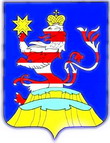 Чувашская  РеспубликаАдминистрацияМариинско-ПосадскогорайонаР А С П О Р Я Ж Е Н И Е22.04.2022 № 104-рг. Мариинский  ПосадГлава администрацииМариинско-Посадского районаВ.Н.Мустаев